Projekt„Oprava místní komunikace“byl realizován za přispění prostředků státního rozpočtu ČR z programu Ministerstva pro místní rozvoj.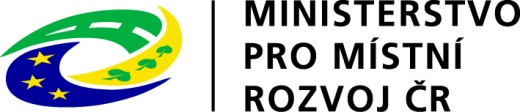 